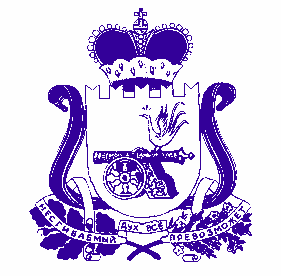 АДМИНИСТРАЦИЯ  муниципального  образования«Духовщинский  район»  Смоленской  областиРАСПОРЯЖЕНИЕот 28.03.2022 № 69-рВ соответствии с Федеральным законом от 06.10.2003 № 131-ФЗ «Об общих принципах организации местного самоуправления в Российской Федерации», постановлением Правительства Российской Федерации от 07.03.2018 № 237 
«Об утверждении Правил предоставления средств государственной поддержки 
из федерального бюджета бюджетам субъектов Российской Федерации 
для поощрения муниципальных образований - победителей Всероссийского конкурса лучших проектов создания комфортной городской среды», руководствуясь Уставом Духовщинского городского поселения Духовщинского района Смоленской области:1. В период с 1 по 17 апреля 2022 года организовать прием предложений 
по мероприятиям, которые целесообразно реализовать на общественной территории, набравшей наибольшее количество предложений с целью участия 
во Всероссийском конкурсе лучших проектов создания комфортной городской среды в категории «малые города», по форме согласно приложению к настоящему распоряжению (далее – предложения).2. Определить пунктом сбора предложений отдел городского хозяйства Администрации муниципального образования «Духовщинский район» Смоленской области (г. Духовщина, ул. Советская, д. 65/49). Предложения принимаются 
в соответствии с графиком приема (понедельник - пятница с 9:00 до 18:00, 
обед с 13:00 до 14:00), по электронной почте duhgor@admin-smolensk.ru 
и в официальных группах Администрации муниципального образования «Духовщинский район» Смоленской области по сылкам:https://vk.com/duhovadm?w=wall-38192937_12293, https://ok.ru/organmestngroup/topic/154910472367533.3. Общественной комиссии по обеспечению реализации мероприятий в рамках участия во Всероссийском конкурсе лучших проектов создания комфортной городской среды в категории «малые города» (А.В. Федоров) подвести итоги приема предложений граждан по выбору мероприятий до 22 апреля 2022 года.4. Опубликовать настоящее распоряжение в газете «Панорама Духовщины» 
и разместить на официальном сайте Администрации муниципального образования «Духовщинский район» Смоленской области в информационно-телекоммуникационной сети «Интернет» (http://duhov.admin-smolensk.ru/).5. Настоящее распоряжение вступает в силу со дня, следующего за днем его официального опубликования.6. Контроль за исполнением настоящего распоряжения возложить 
на заместителя Главы муниципального образования «Духовщинский район» Смоленской области А.В. Федорова.ЛИСТдля принятия предложений по мероприятиям, которые целесообразно реализовать на общественной территории, набравшей наибольшее количество предложений с целью участия во Всероссийском конкурсе 
лучших проектов создания комфортной городской среды 
в категории «малые города»ФИО ___________________________________________________________________Адрес __________________________________________________________________Даю согласие на обработку персональных данных«____» ____________ 20 ___ г.	/______________/ 	/_____________________/							/подпись/ 			/расшифровка/Об организации сбора предложений 
по мероприятиям, которые целесообразно реализовать 
на общественной территории, набравшей наибольшее количество предложений, с целью участия 
во Всероссийском конкурсе лучших проектов создания комфортной городской среды в категории «малые города»Глава муниципального образования «Духовщинский район»Смоленской областиБ.В. ПетифоровПриложениек распоряжению Администрации муниципального образования «Духовщинский район» Смоленской области
от «___» __________20__ г. №_____№п/пПРЕДЛАГАЕМОЕ МЕРОПРИЯТИЕ